Changing meanings of (un)employmentUniversity of Helsinki, 27-28 February 2012Venue: Forest House (Metsätalo), Unioninkatu 40, room 10Open seminar on the making and defining of unemployment from a comparative historical perspective.PROGRAMMEMonday 27 February, 13-1713.00	Opening words 13.10 	NOEL WHITESIDE (University of Warwick): The Historical Construction and	                    	Reconstruction of Unemployment – a Comparison14.10	Coffee14.30 	NILS EDLING (Stockholm University): Creating National Labour Markets: The Public Labour 	Exchange 1890--1920”15.30	MATTI HANNIKAINEN (University of Helsinki): Unemployment and Labour Market 	Flexibility in the Great Depression. The Case of Construction Workers in HelsinkiTuesday 28 February, 9-139.15	MIRJA ÖSTERBERG (University of Helsinki): Arguments by the Finnish Social Democrats 	concerning unemployment in the 1930s10.15	Coffee10.30	SAMI OUTINEN (University of Helsinki/Stockholm University): The Changing Concept of 	Unemployment in Finland in the Late 20th Century11.30	PATRICK EMMENEGGER (University of Southern Denmark): The Politics of Job Security 	Regulations: From Drift to Layering on Job Security12.30	Closing discussionThe workshop is open for public. However, for coffee please register to Heidi Haggrén, heidi.haggren[at]helsinki.fi, by 23rd February 2012.Organiser: The Nordic Centre of Excellence NordWel (The Nordic Welfare State – Historical Foundations and Future Challenges). The seminar is part of the activities of NordWel’s theme group five  The Normative Charges of Work: The Labour Market and the Welfare State”. Www: http://blogs.helsinki.fi/nord-wel/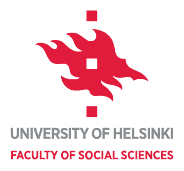 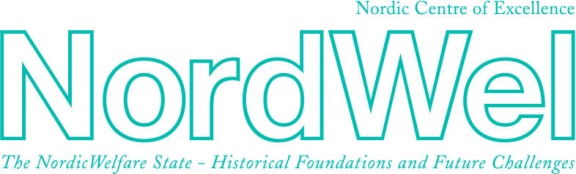 